PIANO DI LAVORO ANNUALE DEL DOCENTE A.S. 2023/24Nome e cognome del/della docente: Pugliesi SandraDisciplina insegnata: Massaggio Libro/i di testo in uso Competenze scientifiche per l’operatore del benessere estetistaClasse e Sezione 1OIndirizzo di studio Operatore del benessere1. Competenze che si intendono sviluppare o traguardi di competenza(fare riferimento alle Linee Guida e ai documenti dei dipartimenti)Tali competenze e obiettivi sono stati individuati tenendo conto delle generali finalità educative e formative del nostro Istituto e delle decisioni dei Dipartimenti, dopo una attenta valutazione della situazione di partenza della classe e in continuità con il lavoro degli anni precedenti. Il C.d.C. ritiene che le studentesse debbano acquisire le competenze chiave di cittadinanza europee.Le competenze saranno articolate facendo riferimento agli obiettivi relativi ai principali assi culturali.Competenze e Obiettivi relazionali e comportamentali Comunicare: è fondamentale saper comunicare il proprio pensiero, comprendere informazioni di genere diverso e rappresentare fenomeni, concetti, atteggiamenti, stati d'animo utilizzando linguaggi diversi adeguati a diversi contesti.Collaborare e partecipare: ogni studentessa deve essere in grado di interagire con i pari e con gli adulti, comprendendo i diversi punti di vista, valorizzando le proprie e le altrui capacità, gestendo la conflittualità, contribuendo all’apprendimento comune ed alla realizzazione delle attività collettive, nel riconoscimento dei diritti fondamentali degli altri. Agire in modo autonomo e responsabile: Ogni alunna deve essere educata al rispetto delle regole in modo da inserirsi in modo attivo e consapevole nella vita sociale e far valere al suo interno i propri diritti e bisogni riconoscendo al contempo quelli altrui, le opportunità comuni, i limiti, le regole, le responsabilità.Competenze e Obiettivi cognitiviImparare a imparare: E’ molto importante che ogni alunna sappia organizzare il proprio apprendimento, individuando, scegliendo ed utilizzando varie fonti e varie modalità di informazione e di formazione (formale, non formale ed informale), anche in funzione dei tempi disponibili, delle proprie strategie e del proprio metodo di studio e di lavoro. Progettare: ogni studentessa deve saper elaborare e realizzare progetti riguardanti lo sviluppo delle proprie attività di studio e di lavoro, utilizzando le conoscenze apprese per stabilire gli  obiettivi significativi, valutando i vincoli e le possibilità esistenti, definendo strategie di azione e verificando i risultati raggiunti. Individuare collegamenti e relazioni: quando si è fatto proprio un argomento di studio ogni alunna deve essere in grado di  individuare, elaborando argomentazioni coerenti, collegamenti e relazioni tra fenomeni, eventi e concetti diversi, anche appartenenti a diversi ambiti disciplinari, individuando analogie e differenze, coerenze ed incoerenze, cause ed effetti e la loro natura probabilistica.Acquisire ed interpretare l’informazione: ogni alunna deve acquisire ed interpretare criticamente l'informazione ricevuta nei diversi ambiti ed attraverso diversi strumenti comunicativi, valutandone l’attendibilità e l’utilità, distinguendo fatti e opinioni.Risolvere problemi: ogni alunna deve affrontare situazioni problematiche costruendo e verificando ipotesi, individuando le fonti e le risorse adeguate, raccogliendo e valutando i dati, proponendo soluzioni utilizzando, secondo il tipo di problema, contenuti e metodi delle diverse discipline.2. Descrizione di conoscenze e abilità, suddivise in percorsi didattici, evidenziando per ognuna quelle essenziali o minime (fare riferimento alle Linee Guida e ai documenti dei dipartimenti)Percorso 1Competenze: INDICAZIONI E CONTROINDICAZIONI DEL MASSAGGIOConoscenze: Cura delle mani come strumento di lavoro. Conoscere gli effetti benefici delmassaggio manuale . Conoscere eventuali casi i cui il massaggio non è consigliato. Conoscere lenorme di sicurezza e di igiene adeguate alla professione.Capacità: Predisporre la postazione di lavoro con gli attrezzi ed i prodotti adeguati nel rispetto.delle norme igieniche e di sicurezza. Accogliere e far accomodare la clienteValutare l’azione del massaggio: effetti e conseguenze.Abilità: Teoria massaggio manuale e fisiologico. Cenni storici, origine, differenti stili e metodi. Deontologiaprofessionale.Il massaggio: indicazioni e azioni sulla circolazione sanguigna, linfatica, apparato muscoloscheletrico, articolazioni e pelle. Controindicazioni del massaggio e possibili danniPercorso 2Competenze: IL MASSAGGIO DEL VISO, COLLO E DECOLLETÈConoscenze: Conoscere l’impostazione della mano. Posizionare il paziente. Posizione delmassaggiatore. I prodotti specifici. Conoscere a livello terico e pratico le diverse tecniche diesecuzione del massaggioCapacità: Saper esprimere una corrente affettiva nel contatto. Saper utilizzare olii essenziali ecreme come preparazione ai trattamenti del viso. Saper effettuare correttamente il massaggioAbilità: Importanza del contatto. Lo stress, sintomi psichici e somatici, metodi di abbattimento dello stress.I prodotti per il massaggio. Massaggio rilassante, circolatorio3. Attività o percorsi didattici concordati nel CdC a livello interdisciplinare - Educazione civica(descrizione di conoscenze, abilità e competenze che si intendono raggiungere o sviluppare)Progetto (indicare il nome del progetto): Acquisti consapevoli: differenza tra igienizzanti, detergenti, disinfettanti e sanificanti. Farmaci antimicrobici e resistenze antibioticheArea (Indicare se Costituzione, Sviluppo sostenibile, Cittadinanza digitale):  Sviluppo sostenibileMateria/e coinvolte: MassaggioDurata in ore: 4Periodo di massima di svolgimento (è possibile indicare anche “intero a.s.”):secondo quadrimestreEventuali esperti esterni previsti (è possibile rimodulare) :nessuno.4. Tipologie di verifica, elaborati ed esercitazioni [Indicare un eventuale orientamento personale diverso da quello inserito nel PTOF e specificare quali hanno carattere formativo e quale sommativo]Tutti i docenti si impegnano a verificare, attraverso la propria disciplina, il grado di conseguimento delle competenze e degli obiettivi trasversali sopra stabiliti. I risultati saranno discussi nei Consigli di Classe e comunicati alle studentesse e alle famiglie attraverso scrutini e valutazioni interperiodali.Le prove delle singole discipline devono accertare in quale misura le alunne stanno conseguendo gli obiettivi specifici.Tipologie di prove di verifica (specificare eventuali, se previste, eventuali prove in modalità DDI)Prove non strutturateProve semistrutturateProve strutturateNumero minimo di prove in ogni singola disciplina da effettuarsi:Nel primo periodo didattico (I quadrimestre):  2 prove scritte e 1 prova orale;Nel secondo periodo didattico (II quadrimestre): 2 prove scritte e 1 prova orale.5. Criteri per le valutazioni (fare riferimento a tutti i criteri di valutazione deliberati nel Ptof aggiornamento triennale 22/25; indicare solo le variazioni rispetto a quanto inserito nel PTOF))I docenti si impegnano a comunicare gli esiti della valutazione con trasparenza, tempestività e circostanziata motivazione.Per l’attribuzione del voto di condotta e per criteri di valutazione si fa riferimento alle corrispondenti tabelle inserite nel PTOF.Altre considerazioni del CdCFATTORI CHE CONCORRONO ALLA VALUTAZIONE PERIODICA E FINALEIl Consiglio di Classe osserva e concorda quanto segue:frequenza e partecipazione al dialogo educativo;interesse nel corso delle attività curricolari;applicazione allo studio;acquisizione dei contenuti disciplinari;competenza comunicativa;capacità di analisi, di rielaborazione e di sintesi;progressi compiuti in relazione alla situazione di partenza;svolgimento dei compiti assegnati per casa.6. Metodi e strategie didattiche (in particolare indicare quelle finalizzate a mantenere l’interesse, a sviluppare la motivazione all’apprendimento, al recupero di conoscenze e abilità, al raggiungimento di obiettivi di competenza)Il Consiglio concorda le seguenti strategie metodologiche comuni da mettere in atto per il conseguimento delle competenze e degli obiettivi trasversali formulati.Per conseguire gli obiettivi prefissati i docenti:perseguiranno gli obiettivi condivisi nel consiglio di classe;saranno coerenti nello sviluppo della programmazione in classe con le finalità e gli obiettivi generali del PTOF e con quelli specifici disciplinari;promuoveranno la cultura della collaborazione e della condivisione;organizzeranno lezioni che utilizzino al meglio la molteplicità dei linguaggi comunicativi;promuoveranno attività laboratoriali in piccoli gruppi, attività di coppia, attività di tutoring e aiuto tra pari, attività di cooperative learning, attività laboratoriali e metacognitive;rispetteranno i tempi di assimilazione dei contenuti disciplinari;proporranno i contenuti disciplinari in modo "problematico", per stimolare l'interesse e la partecipazione attiva dei discenti;stimoleranno l’interesse degli studenti tramite la discussione ed il confronto;punteranno, ove possibile/necessario, ad un lavoro interdisciplinare attraverso la collaborazione dei docenti delle singole discipline ed in osservanza a quanto disposto dai progetti approvati dal collegio.Pisa li 18/11/2023	                                   Il/la docente Sandra Pugliesi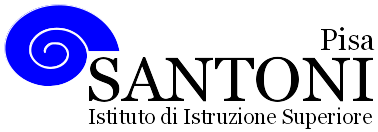 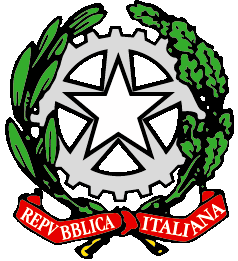 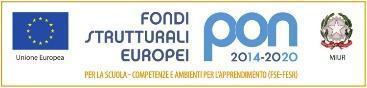 agraria agroalimentare agroindustria | chimica, materiali e biotecnologie | costruzioni, ambiente e territorio | sistema moda | servizi per la sanità e l'assistenza sociale | corso operatore del benessere | agenzia formativa Regione Toscana  IS0059 – ISO9001agraria agroalimentare agroindustria | chimica, materiali e biotecnologie | costruzioni, ambiente e territorio | sistema moda | servizi per la sanità e l'assistenza sociale | corso operatore del benessere | agenzia formativa Regione Toscana  IS0059 – ISO9001agraria agroalimentare agroindustria | chimica, materiali e biotecnologie | costruzioni, ambiente e territorio | sistema moda | servizi per la sanità e l'assistenza sociale | corso operatore del benessere | agenzia formativa Regione Toscana  IS0059 – ISO9001agraria agroalimentare agroindustria | chimica, materiali e biotecnologie | costruzioni, ambiente e territorio | sistema moda | servizi per la sanità e l'assistenza sociale | corso operatore del benessere | agenzia formativa Regione Toscana  IS0059 – ISO9001agraria agroalimentare agroindustria | chimica, materiali e biotecnologie | costruzioni, ambiente e territorio | sistema moda | servizi per la sanità e l'assistenza sociale | corso operatore del benessere | agenzia formativa Regione Toscana  IS0059 – ISO9001www.e-santoni.edu.ite-mail: piis003007@istruzione.ite-mail: piis003007@istruzione.itPEC: piis003007@pec.istruzione.itPEC: piis003007@pec.istruzione.it